Eu, ____________________________________________________________________, nº de Matrícula _________________________, na condição de estudante responsável por proposta de promoção da saúde aprovada no Edital UFSB: Lugar de Diversidade (Edição Especial), declaro ter acordo com os termos previstos no referido Edital e me responsabilizo em planejar e executar a proposta aprovada com responsabilidade e compromisso social, zelando pelos direitos humanos e princípios éticos. Declaro, também, a veracidade dos documentos entregues, bem como me comprometo com o envio do Relatório de Atividades que comprove a execução da atividade, caso obtenha o auxílio financeiro da Universidade Federal do Sul da Bahia.E-mail:  _____________________________   Tel.: __________________________________________________, ______de _____________de 2021._________________________________________________Assinatura do/a estudanteDADOS BANCÁRIOSNúmero do CPF: _________________________ Banco: ________________________________Agência: ____________ Dígito: _____ Operação: _______Conta Corrente: __________________ Dígito: _____EXTRATO BANCÁRIO ATUAL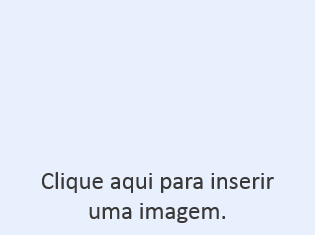 